Общероссийский профсоюз образования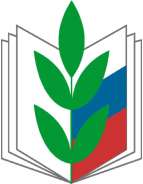 Марийская республиканская организация Профсоюза работников народного образования и науки Российской ФедерацииИнформационный листок 
 «Вспоминаем о графике отпусков» (2018г.)График отпусков утверждается не менее, чем за 2 недели до конца текущего года (ч.1 ст. 123 ТК РФ). В 2018 году крайний срок -17 декабря.До 17 декабря надо успеть: узнать у работников планируемые даты отпуска; составить проект графика; согласовать его с профкомом; утвердить приказом график отпусков.Обратите внимание:Необходимо определить, есть ли в организации работники, которые имеют право пойти в отпуск в удобное для них время (ч.4 ст.123 ТК РФ). Правом выбора даты отпуска обладают:-работник в возрасте до 18 лет (ст.267 ТК РФ);-совместитель, т.к. отпуск ему предоставляется одновременно с отпуском            по основной работе (ст. 286 ТК РФ);-работник, жена которого находится в отпуске по беременности и родам                (ст.123 ТК РФ);-работник, отозванный из предыдущего отпуска (ч.2 ст.125 ТК РФ);-родитель (опекун, попечитель, приемный родитель), воспитывающий ребенка-инвалида в возрасте до 18 лет (ст.262.1 ТК РФ);-ветеран боевых действий, почетный донор России и др.Указанный перечень не является закрытым. Право на отпуск в удобное                           для работников время могут иметь и иные лица, если это предусмотрено коллективным договором организации.Если работодатель не уверен в полноте сведений о праве работника на отпуск                          в удобное для него время, то лучше вручить уведомления работникам с просьбой представить документы, подтверждающие данное право (удостоверение ветерана боевых действий, справка об инвалидности ребенка и др.).После того как проект графика отпусков составлен, его нужно направить                    в выборный орган первичной профсоюзной организации для получения мотивированного мнения: это нужно осуществить заблаговременно с тем, чтобы утвердить документ не позднее, чем за 2 недели до наступления нового календарного года (ч.1 ст.123 ТК РФ).Нужно не забыть о работниках с неиспользованными днями прошлых отпусков. Неиспользованные отпуска могут предоставляться либо в рамках графика отпусков, т.е. добавляются к очередному отпуску, либо по соглашению между сторонами в иное время (письмо Роструда от 08.06.2007 №1921-6).                                         Для работодателя удобнее включить в новый график оставшиеся дни отпуска.                Это позволит не забыть об имеющейся задолженности перед работником и избежать нарушений ч.3 ст.124 ТК РФ.Отдельного внимания требуют внешние совместители. Их отпуск планируют вместе с основными работниками. Для этого запрашивают у внешнего совместителя информацию о дате отпуска по основному месту работы. Сделать это лучше заранее, поскольку есть риск не успеть утвердить график в сроки.                           Но, независимо от указанных в графике сроков, отпуск этому работнику                 придется предоставить одновременно с отпуском по основному месту работы               (ч.1 ст.286 ТК РФ).В графике нужно указывать конкретные сроки начала и конца предстоящего отпуска, а не ограничиваться указанием только месяца.Работодатель обязан ознакомить работников под подпись с графиком отпусков после его утверждения (ст.22 ТК РФ).